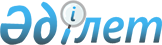 Об утверждении регламента государственной услуги "Представление туристской информации, в том числе о туристском потенциале, объектах туризма и лицах, 
осуществляющих туристскую деятельность"
					
			Утративший силу
			
			
		
					Постановление Мангистауского областного акимата от 11 января 2013 года N 4. Зарегистрировано Департаментом юстиции Мангистауской области 24 января 2013 года за N 2206. Утратило силу постановлением акимата Мангистауской области от 15 августа 2013 года № 244

      Примечание РЦПИ.

      В тексте сохранена авторская орфография и пунктуация.      Сноска. Утратило силу постановлением акимата Мангистауской области от 15.08.2013 № 244.      В соответствии с пунктом 4 Закона Республики Казахстан от 27 ноября 2000 года  «Об административных процедурах», акимат области ПОСТАНОВЛЯЕТ: 



      1.Утвердить прилагаемый регламент государственной услуги «Представление туристской информации, в том числе о туристском потенциале, объектах туризма и лицах, осуществляющих туристскую деятельность». 



      2.Государственному учреждению «Управление туризма, физической культуры и спорта Мангистауской области» обеспечить государственную регистрацию данного постановления в органах юстиции, его официальное опубликование в средствах массовой информации и размещение на интернет - ресурсе акимата Мангистауской области. 



      3. Контроль за исполнением настоящего постановления возложить на заместителя акима области Канешева Б.Б. 



      4. Настоящее постановление вступает в силу со дня государственной регистрации в органах юстиции и вводится в действие по истечении десяти календарных дней после дня его первого официального опубликования.       Аким области                            Б.Мухамеджанов      «СОГЛАСОВАНО» 

      Начальник управления туризма, 

      физической культуры и спорта 

      Мангистауской области 

      Пахомов С.И. 

      11 января 2013 год

Утвержден

постановлением акимата

Мангистауской области

от 11 января 2013 года № 4

  

Регламент государственной услуги 

«Представление туристской информации, 

в том числе о туристском потенциале, объектах туризма и лицах, осуществляющих туристскую деятельность» Основные понятия

      1. В настоящем регламенте государственной услуги «Представление туристской информации, в том числе о туристском потенциале, объектах туризма и лицах, осуществляющих туристскую деятельность» (далее – Регламент) используются следующие понятия: 



      1) получатели государственной услуги – физические и юридические лица;



      2) туризм – путешествие физических лиц продолжительностью от двадцати четырех часов до одного года либо меньше двадцати четырех часов, но с ночевкой в целях, не связанных с оплачиваемой деятельностью в стране (месте) временного пребывания; 



      3) лица, осуществляющие туристскую деятельность – турагенты, туроператоры, инструкторы туризма, а также оказывающие туристские услуги самостоятельно гиды (гиды - переводчики), экскурсоводы; 



      4) структурно - функциональные единицы – ответственные лица уполномоченных органов, структурные подразделения государственных органов, государственные органы, информационные системы или подсистемы, участвующие в процессе оказания государственной услуги (далее – СФЕ)  

2.Общие положения

      2. Настоящий Регламент разработан в соответствии с пунктом 4 статьи 9 - 1 Закона Республики Казахстан от 27 ноября 2000 года  «Об административных процедурах»



      3. Государственная услуга «Представление туристской информации, в том числе о туристском потенциале, объектах туризма и лицах, осуществляющих туристскую деятельность»(далее – государственная услуга) предоставляется Управлением туризма, физической культуры и спорта Мангистауской области (далее – Управление), расположенном по адресу: город Актау, 12 микрорайон, спортивный комплекс «Жас Канат», ежедневно с 9.00 до 18.30 часов, с перерывом на обед с 12.30 до 14.00 часов, кроме выходных и праздничных дней. 



      4. Форма оказываемой государственной услуги – не автоматизированная.



      5. Государственная услуга оказывается на основании подпункта 



      12) статьи 12 Закона Республики Казахстан от 13 июня 2001 года «О туристской деятельности в Республике» и стандарта государственной услуги «Представление туристской информации, в том числе о туристском потенциале, объектах туризма и лицах, осуществляющих туристскую деятельность», утвержденного Постановлением Правительства Республики Казахстан от 29 августа 2012 года № 1099  «Об утверждении стандартов государственных услуг в сфере туризма».



      6. Результатом предоставляемой государственной услуги является туристская информация, в том числе о туристском потенциале, объектах туризма и лицах, осуществляющих туристскую деятельность, на бумажном носителе(далее – туристская информация). 



      7. Государственная услуга предоставляется бесплатно.  

3. Требования к порядку оказания государственной услуги

      8. Информацию по вопросам оказания государственной услуги, а также о ходе оказания государственной услуги можно получить в Управлении. 



      9. Сроки предоставления государственной услуги: 



      1) не превышают 5 рабочих дней; 



      2) максимально допустимое время ожидания при подаче запроса – не более 30 минут; 



      3) максимально допустимое время обслуживания получателя государственной услуги – не более 30 минут. 



      10. Оснований для приостановления или отказа в предоставлении государственной услуги не существуют. 



      11. Этапы оказания государственной услуги с момента получения заявления от получателя для получения государственной услуги и до момента выдачи результата государственной услуги: 



      1) получатель подает заявление в Управление; 



      2) сотрудник Управления проводит регистрацию полученных документов и передает документы на рассмотрение руководителю Управления; 



      3) руководитель Управления осуществляет ознакомление с поступившими документами и определяет ответственного исполнителя Управления; 



      4) ответственный исполнитель Управления рассматривает поступившие документы,готовит проект туристской информации, направляет на подписание руководителю; 



      5) руководитель Управления подписывает проект туристской информации и направляет сотруднику Управления; 



      6) сотрудник Управления регистрирует туристскую информацию, направляет результат оказания государственной услуги получателю или выдает получателю в случае обращения в Управление. 



      12. Минимальное количество лиц, осуществляющих прием документов для оказания государственной услуги в Управлении составляет один сотрудник.  

4. Описание порядка действий (взаимодействия)в процессе оказания государственной услуги

      13. Для получения государственной услуги получатель государственной услуги обращается с письменным запросом в произвольной форме в Управление. 



      14. Подтверждением сдачи документов является регистрация (штамп и входящий номер, дата). Для заявителя снимается копия, на которой проставляется отметка о принятии. 



      15. В процессе оказания государственной услуги задействованы следующие СФЕ: 



      1) руководитель Управления; 



      2) сотрудник Управления; 



      3) ответственный исполнитель Управления. 



      16. Текстовое табличное описание последовательности и взаимодействие административных действий (процедур) каждой СФЕ с указанием срока выполнения каждого административного действия (процедуры) приведено в приложении 1 к настоящему Регламенту. 



      17. Схема, отражающая взаимосвязь между логической последовательностью административных действий в процессе оказания государственной услуги и СФЕ, приведена в приложении 2 к настоящему Регламенту. 

5. Ответственность должностных лиц, оказывающих  государственную услугу      18. Ответственным лицом за оказание государственной услуги является руководитель Управления (далее – должностное лицо). 

      Должностное лицо несет ответственность за реализацию оказания государственной услуги в установленные сроки в соответствии с законодательными актами Республики Казахстан.

Приложение 1

к регламенту государственной услуги

«Представление туристской информации,

в том числе о туристском потенциале,

объектах туризма и лицах, осуществляющих

туристскую деятельность»

  

Описание последовательности и взаимодействие административных действий (процедур) Таблица 1. Описание действий СФЕ Таблица 2. Варианты использования. Основной процесс

Приложение 2

к регламенту государственной

услуги «Предоставление туристской

информации, в том числе о

туристском потенциале, объектах

туризма и лицах, осуществляющих

туристскую деятельность»

  

Схема, отражающая взаимосвязь между логической  последовательностью административных действий СФЕ

(схему смотрите в бумажном варианте)
					© 2012. РГП на ПХВ «Институт законодательства и правовой информации Республики Казахстан» Министерства юстиции Республики Казахстан
				Действия основного процесса (хода, потока работ)Действия основного процесса (хода, потока работ)Действия основного процесса (хода, потока работ)Действия основного процесса (хода, потока работ)Действия основного процесса (хода, потока работ)1№ действия (хода, потока работ)1232Наименование СФЕСотрудник УправленияРуководитель УправленияОтветственный исполнитель Управления3Наименование действия (процесса, процедуры, операции) и их описаниеПроводит регистрацию полученных документов и передает документы на рассмотрение руководителю УправленияОсуществляет ознакомление с поступившими документами и определяет ответственного исполнителя УправленияРассматривает поступившие документы,готовит проект туристской информации, направляет на подписание руководителю Управления4Форма завершения (данные, документ, организацион-но-распоряди-тельное решение)Регистрация в журналеРезолюцияПодготовка проекта туристской информации и  передача документов руководителю Управления5Сроки исполненияНе более 30 минутНе более 30 минутНе превышают 5 рабочих дней6Номер следующего действия234Действия основного процесса (хода, потока работ)Действия основного процесса (хода, потока работ)Действия основного процесса (хода, потока работ)Действия основного процесса (хода, потока работ)1№ действия (хода, потока работ)452Наименование СФЕРуководитель УправленияСотрудник Управления 3Наименование действия (процесса, процедуры, операции) и их описаниеПодписывает проект туристской информации и направляет сотруднику УправленияРегистрирует туристскую информацию, направляет результат оказания государственной услуги получателю или выдает получателю в случае обращения в Управление4Форма завершения (данные, документ, организационно-распорядитель-

ное решение)Подписание туристской информацииВыдача результата оказания государственной услуги получателю5Сроки исполненияНе более 30 минутНе более 30 минут6Номер следующего действия5-Группа 1 СФЕ Сотрудник УправленияГруппа 2 СФЕРуководитель УправленияГруппа 3 СФЕ Ответственный исполнитель УправленияДействие № 1

Прием документов от получателя, регистрация, направление заявления руководителю УправленияДействие № 2

Наложение резолюцииДействие № 3

Рассмотрение документов, оформление результата оказания государственной услуги получателюДействие № 4 Подписание результата оказания государственной услуги получателюДействие № 5

Выдача получателю результата оказания государственной услуги получателю